ПЕРЕЧЕНЬ ЗАДАНИЙ,   СООТВЕТСТВУЮЩИХ УРОВНЮ ПРОГРАММНОГО МАТЕРИАЛА. Предмет: Основы безопасности жизнедеятельностиКласс: 6 «и» БЛАНК ОЦЕНКИПредмет основы безопасности жизнедеятельностиКласс 6ИКритерии оценки по трехбалльной шкале:1 – не справился с помощью учителя2– справился с помощью учителя3 – справился самостоятельноОТВЕТЫ№ РАЗДЕЛАПеречень основных требований к знаниям и умениям учащихся№ заданияЗадания (контрольно-измерительные материалы),соответствующие уровню программного материала Знать составные части дорогиПрочитай и выбери, что является частью дороги:а. Канаваб. ОбочинаЗнать сигналы светофора	Покажи сигнал светофора, обозначающий:Знать дорожные знакиПокажи знак, обозначающий:1. Пешеходный переход2. Автобусная остановка3. Велосипедная дорожка4. Движение  пешеходов запрещеноЗнать правила перехода через дорогуПокажи, на какой картинке дети соблюдают правила перехода через дорогу? Знать действия при пожаре в автобусеПрочитай и выбери, что делать при пожаре в автобусе:а. Не предупреждай водителя. Открой дверь. Растолкай людей. Выйди  из автобуса. б. Предупреди водителя о пожаре. Попытайся потушить огонь с помощью огнетушителя. Знать правила поведения на водеПокажи, на какой картинке соблюдаются правила поведения на воде:Знать правила сбора грибов и ягод в лесуПрочитай и выбери, как правильно собирать грибы и ягоды:а. Можно собирать любые грибы и ягоды, даже те,  которые растут возле дорог, в       парках, возле свалокб. Нельзя собирать грибы и ягоды, которые растут возле дорог, в парках, возле свалок       и мусорных баков Знать правила эвакуацииПрочитай и выбери правильные действия при эвакуации из школы:а. При сигнале об эвакуации, не спеша собрать свои вещи, закрыть класс, бежать из        здания школы б. Не поддаваясь панике, тихо и четко выполнять все указания учителяЗнать как обработать рану при укусах, уметь оказывать помощь при травмеДанная тема, согласно КТП, будет изучаться в мае, поэтому нецелесообразно ее включать в мониторингЗнать что такое здоровый образ жизниДанная тема, согласно КТП, будет изучаться в мае, поэтому нецелесообразно ее включать в мониторингПеречень основных требований к знаниям и умениям учащихсяФ.И.О. учащихсяФ.И.О. учащихсяФ.И.О. учащихсяФ.И.О. учащихсяФ.И.О. учащихсяФ.И.О. учащихсяФ.И.О. учащихсяФ.И.О. учащихсяПеречень основных требований к знаниям и умениям учащихсяЗнать составные части дорогиЗнать сигналы светофораЗнать дорожные знакиЗнать правила перехода через дорогуЗнать действия при пожаре в автобусеЗнать правила поведения на водеЗнать правила сбора грибов и ягод в лесуЗнать правила эвакуацииИТОГО:ИТОГО:№вопроса12345678ответб1. жёлтый2. зелёный3. красный1 – 32 – 43 – 24 - 1ббббб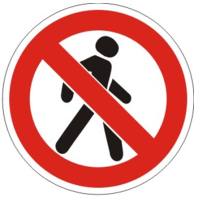 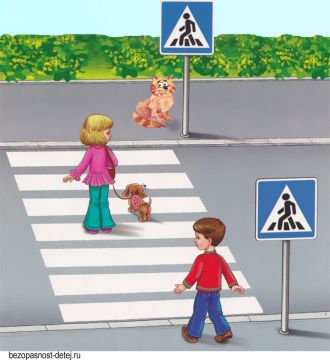 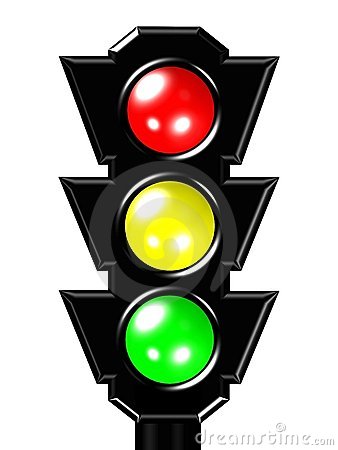 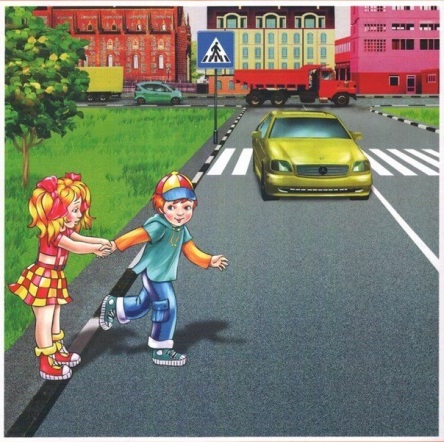 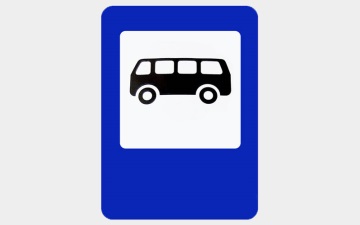 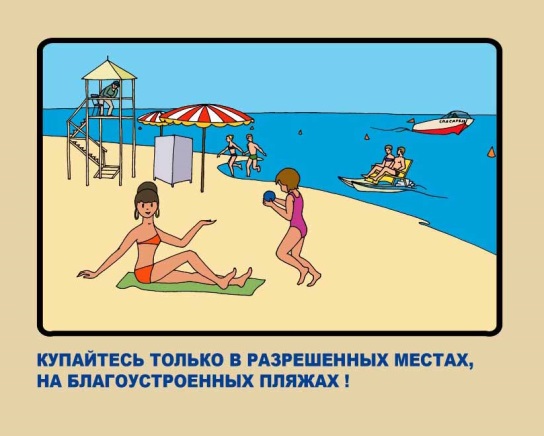 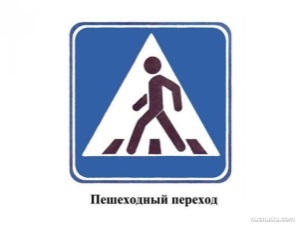 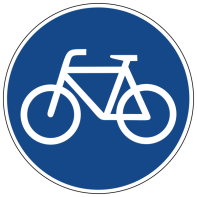 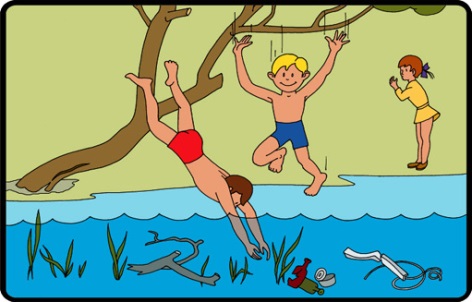 